Anmeldung
zur
3. Boletus-Tagung/
Vortrags- und Exkursionstagung der ThAM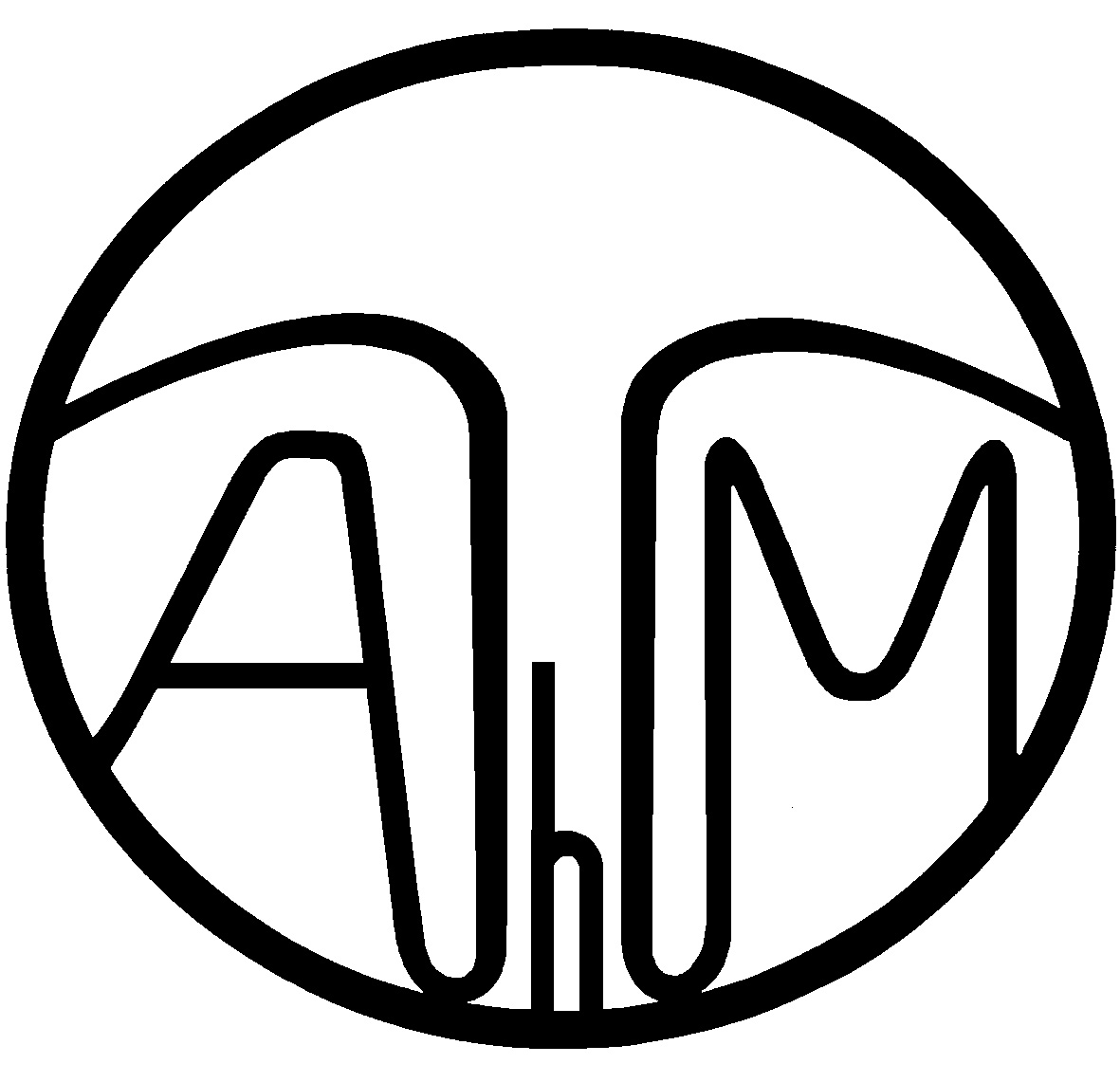 Zeitraum:	10.-13.10.2019Tagungsort: 	Landessportschule in 07422 Bad Blankenburg, Wirbacher Str. 10	Telefon: 036741 620 (www.sportschule-badblankenburg.de)Anmeldeschluss:	31. Juli 2019Name, Vorname:	
Straße:	
PLZ Ort:	
Telefon-/Handy-Nr:	
E-Mail-Adresse:	Anreisetag:		Abreisetag: Ich benötige:	 einen Arbeitsplatz zum Mikroskopieren (1,50 x 0,50 m Tische, 2 Stühle)
	 einen Arbeitsplatz zum Bestimmen (1,50 x 0,50 m Tische, 1 Stuhl)
	 Technik für meinen Vortrag: 
	 Sonstiges: 
	 eine Teilnahmebestätigung als PSV ThAM
	 eine Teilnahmebestätigung als PSV DGfMIch möchte gern einen Vortrag halten.Thema: 	Dauer: 	 Ich nehme an der Exkursion am Donnerstag teil.Ich bringe mit:      Mikroskop	      Laptop	      Stereolupe	      Dörrex	      ArbeitsplatzbeleuchtungSonstiges:	Übernachtung: ein Einzelzimmer (EZ), Preis 48,00 € (stehen nur in begrenzter Anzahl zur Verfügung)
 wenn kein EZ möglich ist, teile ich mir auch ein ZZ mit 
 wenn kein EZ möglich ist, möchte ich ein DZ/ZZ allein nutzen, Preis 80,00 €
 ein Doppelzimmer (DZ), Preis 40,00 €, das teile ich mit: 
 ein Zweibettzimmer (ZZ), Preis 40,00 €, das teile ich mit 
Die Wahl eines ZZ bedeutet, getrennt stehende Betten in einem Raum zu haben.
Die Übernachtungspreise gelten pro Nacht inklusive Frühstück (Ü/F).
Folgende Stornierungskosten erhebt die Landessportschule. Sie gelten für Ü/F:Verpflegung: Zusätzlich buche ich folgende Angebote (Anzahl und Gesamtpreis eintragen):Ein Lunchpaket ist jeweils Freitag und Samstag von Vorteil. Die Exkursionen außer Haus sind bis ca. 14 Uhr geplant.
Wer individuell Exkursionen plant, kann in der Zeit von 12:00 bis 13:30 Uhr im Sportrestaurant das Mittagessen einnehmen.Tagungsgebühr: Ich bin Mitglied der ThAM und zahle 10,00 €. Ich bin kein Mitglied der ThAM und bezahle 20,00 €.allgemeine Hinweise:Bitte bringen Sie genügend Strom-Verteilerdosen mit.Bitte jeder einzeln eine Anmeldung ausfüllen, ausgenommen sind Ehepaare
oder Lebensgemeinschaften.
Nur bei fristgerechter Anmeldung und Bezahlung des Gesamtbetrages besteht Gewährleistung auf
einen Tagungsplatz/Teilnahme.Errechnung des Gesamtbetrages:Den Gesamtbetrag, bestehend aus Ü/F, Tagungsgebühr und gebuchter  Zusatzangebote für den gesamten Zeitraum, überweise ich fristgerecht bis zum 31.07.2019 auf folgende Bankverbindung:Kontoinhaber:	ThAM e.V.bei:	Deutsche Bank JenaIBAN:	DE51 8207 0024 0393 0112 00BIC:	DEUTDEDBERFBLZ:	82070024Kontonummer:	393011200Verwendungszweck:	Blankenburg2019-(Ihr Name)	 Die Stornierungskosten habe ich zur Kenntnis genommen.Mit Fotoaufnahmen, die mich betreffen, bin ich im Rahmen der Veranstaltung
 einverstanden	 nicht einverstanden.Mit einer Veröffentlichung meiner Adressdaten in einer Teilnehmerliste bin ich
 einverstanden	 nicht einverstanden.Datum	        Unterschrift/Name:      Diese Anmeldung bitte ausfüllen und per E-Mail oder auf dem Postweg senden an:
Herrn Andreas Vesper (amvesper@t-online.de)
Seydelstr. 26
07549 Geraab 12.09.201930%ab 19.09.201950%ab 26.09.201975%ArtEinzelpreisBitte Zahl/Tag eintragenBitte Zahl/Tag eintragenBitte Zahl/Tag eintragenBitte Zahl/Tag eintragenGesamtpreisin EuroArtEinzelpreisDoFrSaSoGesamtpreisin EuroMittagessen (Fr, Sa, So)10,00 €Abendessen (Do, Fr, Sa)10,00 €Lunchpaket klein6,50 €Lunchpaket groß9,00 €Ü/FVerpflegungTagungsgebührWE-Gesamtbetrag